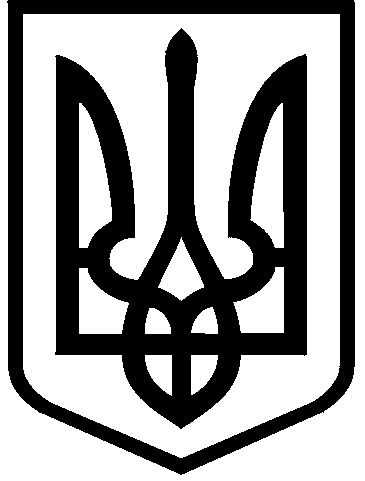 КИЇВСЬКА МІСЬКА РАДАII СЕСІЯ  IX СКЛИКАННЯРІШЕННЯ____________№_______________ПРОЄКТВідповідно до статей 140, 141 Конституції України, пункту 1 частини першої статті 26, частин тринадцятої та п'ятнадцятої статті 46 Закону України "Про місцеве самоврядування в Україні", статті 17 Статуту територіальної громади міста Києва, затвердженого рішенням Київської міської ради від 28.03.2002 №371/1805, з метою реалізації прав депутатів та депутатських фракцій, Київська міська рада:   ВИРІШИЛА:Внести зміни до рішення Київської міської ради від 04 листопада 2021 року  №3135/3176 «Про Регламент Київської міської ради» такі зміни:1. Абзац другий пункту 10 статті 6 Регламенту викласти в новій редакції такого змісту:«Гласність засідань постійних комісій Київради забезпечується вебтрансляцією засідань (окрім виїзних) постійних комісій Київради в режимі реального часу на офіційному вебсайті Київради та розміщенням проєктів порядків денних засідань, протоколів засідань, результатів поіменного голосування депутатів/депутаток Київради у встановленому (у т. ч. машиночитаному) форматі на офіційному вебсайті Київради протягом 9 календарних днів з дня засідання постійної комісії. Результати поіменного голосування є невід'ємною частиною протоколу засідання постійної комісії Київради, крім випадків, коли така інформація відображається безпосередньо у протоколі засідання постійної комісії Київради». Пункт 12 статті 6 Регламенту викласти в новій редакції такого змісту:«12. На кожному засіданні постійної комісії Київради ведеться відеозапис.Відеозаписи засідань зберігаються не менше десяти років з моменту їх здійснення в секретаріаті Київради та на визначеному секретаріатом Київради вебресурсі із забезпеченням відкритого доступу до цих відеозаписів, а також надаються на письмове звернення депутата/депутатки Київради протягом 3 робочих днів з дня отримання такого звернення.»3. Пункт 2 статті 21 Регламенту викласти в новій редакції такого змісту:«Депутатський запит може бути внесений за умови подання в електронному або в електронному та письмовому вигляді.»Абзац другий пункту 3 статті 21 Регламенту викласти в новій редакції такого змісту:«До депутатського запиту може бути долучена копія попередньо направленого депутатського звернення, а також копія відповіді на нього (у разі наявності). В такому випадку текст депутатського запиту повинен містити перелік поданих депутатом/депутаткою Київради депутатських звернень із цього питання.» У зв’язку з приєднанням норм абзацу третього до норм абзацу другого абзац третій вилучити.5. Абзац четвертий пункту 4 статті 34 Регламенту викласти в новій редакції такого змісту:«Перелік проєктів рішень, які містять письмові обґрунтування винятковості та невідкладності, висновки та рекомендації комісій (за наявності), правовий висновок управління правового забезпечення діяльності Київради, пропозиції суб’єктів подання (за наявності) розміщується на офіційному веб-сайті Київради не пізніше ніж за 24 години до пленарного засідання Київради».4. Абзац четвертий пункту 5 статті 43 Регламенту викласти в новій редакції такого змісту:«5. Відеозапис пленарного засідання Київради зберігається не менше десяти років з моменту його здійснення в управлінні організаційного та документального забезпечення діяльності Київради та на визначеному секретаріатом Київради вебресурсі із забезпеченням відкритого доступу до такого відеозапису, а також надаються на письмове звернення депутата/депутатки Київради протягом 3 робочих днів з дня отримання такого звернення.»2. Оприлюднити це рішення в порядку, встановленому чинним законодавством України.3. Контроль за виконанням цього рішення покласти на постійну комісію Київської міської ради з питань регламенту, депутатської етики та запобігання корупції. ПОДАННЯ:ПОГОДЖЕНО:ПОЯСНЮВАЛЬНА ЗАПИСКАдо проєкту рішення Київської міської ради«Про внесення змін до рішення Київської міської ради від 04 листопада 2021 року №3135/3176 «Про Регламент Київської міської ради» щодо забезпечення прозорості роботи Київської міської радиОбґрунтування необхідності прийняття рішенняПроєктом рішення пропонується поліпшити поінформованість киян про роботу Київської міської ради та її постійних комісій, зокрема уточнити, що перелік проєктів рішень, які містять письмові обґрунтування винятковості та невідкладності, висновки та рекомендації комісій (за наявності), правовий висновок управління правового забезпечення діяльності Київради, пропозиції суб’єктів подання (за наявності), розміщується на офіційному веб-сайті Київради не пізніше ніж за 24 години до пленарного засідання Київради. Своєчасне оприлюднення такої інформації підсилить прозорість роботи Київської міської ради, сприятиме поінформованості киян про можливі рішення, а також більш якісному ознайомленню депутатами з проєктами рішень Київради, які мають письмові обґрунтування винятковості та невідкладності, та свідомому прийняттю рішень щодо підтримки чи непідтримки відповідних проєктів рішень під час розгляду їх на сесії Київради. 	Крім того, пропонуються уточнення, спрямовані на забезпечення належного доступу киян до інформації про роботу Київської міської ради та її органів, зокрема деталізація публікації результатів поіменного голосування депутатів на постійних комісіях Київради, а також зміни, спрямовані на захист гарантованих законом прав депутатів/депутаток Київської міської ради на депутатський запит. Мета і завдання прийняття рішення.Метою і завданням даного проєкту рішення є поліпшення якості інформування виборців про роботу Київради та її органів, а також забезпечення належного ознайомлення та аналізу депутатами Київради проєктів рішень, що виносяться на пленарні засідання Київради.Загальна характеристика і основні положення проєкту рішення.Проєктом рішення пропонується внести зміни до Регламенту Київради, спрямовані на підвищення прозорості роботи Київради та ефективного представництва депутатами Київради інтересів киян. Пропонуються такі зміни:— передбачити в Регламенті, що гласність засідань постійних комісій Київради забезпечується розміщенням проєктів порядків денних засідань, протоколів засідань, та відображення у протоколах результатів поіменного голосування;— передбачити, що відеозаписи пленарних засідань Київради та засідань постійних комісій Київради зберігаються не менше десяти років з моменту відповідного засідання;— усуваються дискримінаційні обмеження прав депутатів Київради на подання депутатських запитів, які не передбачені законом України “Про статус депутатів місцевих рад”;— деталізується, яка саме інформація має бути опублікована на сайті Київради не пізніше 24 годин до початку пленарного засідання в порядку невідкладності: перелік проєктів рішень, які містять письмові обґрунтування винятковості та невідкладності, включаючи відповідні тексти самих проєктів рішень, висновки та рекомендації комісій (за наявності), правовий висновок управління правового забезпечення діяльності Київради, пропозиції суб’єктів подання (за наявності).Правове обґрунтування необхідності прийняття рішення.Проєкт рішення «Про внесення змін до рішення Київської міської ради від 04 листопада 2021 року №3135/3176 «Про Регламент Київської міської ради» щодо забезпечення прозорості роботи Київської міської ради підготовлений відповідно до Законів України «Про місцеве самоврядування в Україні», «Про статус депутатів місцевих рад».5. 	Фінансово-економічне обґрунтування.Реалізація запропонованого проєкту рішення не передбачає виділення коштів із бюджету міста Києва. 6. 	Інформація про те, чи містить проєкт рішення інформацію з обмеженим доступом у розумінні статті 6 Закону України «Про доступ до публічної інформації».Проєкт рішення не містить інформацію з обмеженим доступом у розумінні статті 6 Закону України «Про доступ до публічної інформації».7.	Інформація про дотримання прав і соціальної захищеності осіб з інвалідністю.Проєкт рішення Київської міської ради не стосується прав і соціальної захищеності осіб з інвалідністю та не впливає на життєдіяльність цієї категорії. 8.	 Прізвище або назву суб'єкта подання, прізвище, посаду, контактні дані доповідача проєкту рішення на пленарному засіданні та особи, відповідальної за супроводження проєкту рішення.Суб’єктом подання проєкту рішення є депутатка Київської міської ради Пташник Вікторія Юріївна.Особою, відповідальною за супроводження проєкту рішення та доповідачем проєкту рішення на пленарному засіданні є депутатка Київської міської ради Пташник Вікторія Юріївна. Депутатка Київської міської ради	                                       Вікторія ПТАШНИКПорівняльна таблицяДо проєкту рішення Київської міської  ради «Про внесення змін до рішення Київської міської ради від 04 листопада 2021 року №3135/3176 «Про Регламент Київської міської ради» щодо забезпечення прозорості роботи Київської міської ради»       Депутатка Київської міської ради                                                                                      		 Вікторія ПТАШНИК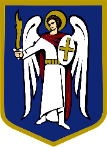 ДЕПУТАТКИЇВСЬКОЇ МІСЬКОЇ РАДИ IX СКЛИКАННЯ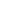 «_____» _________________2024 р.                                                                   №____________________                                                                 Заступнику міського голови –                                                                 секретарю Київської міської ради                                                                  Володимиру БОНДАРЕНКУ              Супровідний лист Шановний Володимире Володимировичу!  Відповідно до Регламенту Київської міської ради, затвердженого рішенням Київської міської ради від 04.11.2021 року № 3135/3176, направляю на розгляд проєкт рішення Київської міської ради Про внесення змін до рішення Київської міської ради від 04 листопада 2021 року №3135/3176 «Про Регламент Київської міської ради» щодо забезпечення прозорості роботи Київської міської ради. Згідно рішення Київської міської ради «Про додаткові заходи з відкритості та прозорості діяльності Київської міської ради» № 6262/6303 від 23.03.2023 р. зазначаю, що проєкт рішення не містить інформації з обмеженим доступом у розумінні статті 6 Закону України «Про доступ до публічної інформації». Додатки:Проєкт рішення Про внесення змін до рішення Київської міської ради від 04 листопада 2021 року №3135/3176 «Про Регламент Київської міської ради» щодо забезпечення прозорості роботи Київської міської радиПояснювальна записка до проєкту рішення на 2 арк. Порівняльна таблиця на 4 арк. Електронна версія зазначених документів. Всього: на ____ арк. Текст проєкту рішення у паперовому вигляді відповідає проєкту в електронному вигляді на USB-носії. Помічник-консультант депутатки Київської міської ради Ковальчук А. М. Депутатка Київської міської ради 			         Вікторія ПТАШНИК Про внесення змін до рішення Київської міської ради від 04 листопада 2021 року №3135/3176 «Про Регламент Київської міської ради» щодо забезпечення прозорості роботи Київської міської радиКиївський міський головаВіталій КЛИЧКОДепутатка Київської міської ради           Вікторія ПТАШНИК Постійна комісія Київської міської ради питань з питань регламенту, депутатської етики та запобігання корупції. Голова                              Леонід ЄМЕЦЬСекретарВячеслав НЕПОПНачальник управління правового забезпечення діяльності Київської міської ради секретаріату Київської міської ради       Валентина ПОЛОЖИШНИКЧинна редакціяЗапропонована редакціяПоложення статті 6 “Постійні комісії Київради”Зміни до ст. 6 “Постійні комісії Київради”10. Засідання постійних комісій Київради проводяться відкрито та гласно. На засіданнях постійних комісій Київради мають право бути присутніми представники засобів масової інформації та громадяни, які виявили таке бажання.Гласність засідань постійних комісій Київради забезпечується вебтрансляцією засідань (окрім виїзних) постійних комісій Київради в режимі реального часу на офіційному вебсайті Київради та розміщенням протоколів засідань, результатів поіменного голосування депутатів/депутаток Київради у встановленому (у т. ч. машиночитаному) форматі на офіційному вебсайті Київради протягом 9 календарних днів з дня засідання постійної комісії.12. На кожному засіданні постійної комісії Київради ведеться аудіозапис.Аудіозаписи засідань зберігаються в секретаріаті Київради на строк повноважень Київради та протягом одного року після закінчення повноважень Київради відповідного скликання, а також надаються на письмове звернення депутата/депутатки Київради протягом 3 робочих днів з дня отримання такого звернення.10. Засідання постійних комісій Київради проводяться відкрито та гласно. На засіданнях постійних комісій Київради мають право бути присутніми представники засобів масової інформації та громадяни, які виявили таке бажання.Гласність засідань постійних комісій Київради забезпечується вебтрансляцією засідань (окрім виїзних) постійних комісій Київради в режимі реального часу на офіційному вебсайті Київради та розміщенням проєктів порядків денних засідань, протоколів засідань, результатів поіменного голосування депутатів/депутаток Київради у встановленому (у т. ч. машиночитаному) форматі на офіційному вебсайті Київради протягом 9 календарних днів з дня засідання постійної комісії. Результати поіменного голосування є невід'ємною частиною протоколу засідання постійної комісії Київради, крім випадків, коли така інформація відображається безпосередньо у протоколі засідання постійної комісії Київради. …12. На кожному засіданні постійної комісії Київради ведеться відеозапис.Відеозаписи засідань зберігаються не менше десяти років з моменту їх здійснення в секретаріаті Київради та на визначеному секретаріатом Київради вебресурсі із забезпеченням відкритого доступу до цих відеозаписів, а також надаються на письмове звернення депутата/депутатки Київради протягом 3 робочих днів з дня отримання такого звернення.Положення статті 21 “Депутатський запит”Зміни до ст. 21 “Депутатський запит”2. Депутатський запит може бути внесений за умови, якщо попередньо депутатом/депутаткою Київради направлялось депутатське звернення з цього ж питання до одного з передбачених частиною першою цієї статті Регламенту адресатів, і у встановлений строк адресат запиту ухилився від вирішення порушеного у зверненні питання, або ж депутат/депутатка Київради не задоволений / не задоволена результатами розгляду його/її звернення чи йому/їй не надійшла відповідь на його/її депутатське звернення.3. Депутатські запити подаються депутатами/депутатками Київради до управління організаційного та документального забезпечення діяльності Київради.До депутатського запиту має бути долучена копія попередньо направленого депутатського звернення, а також копія відповіді на нього (у разі наявності). Текст депутатського запиту повинен містити перелік поданих депутатом/депутаткою Київради депутатських звернень із цього питання.2. Депутатський запит може бути внесений за умови подання в електронному або в електронному та письмовому вигляді. 3. Депутатські запити подаються депутатами/депутатками Київради до управління організаційного та документального забезпечення діяльності Київради.До депутатського запиту може бути долучена копія попередньо направленого депутатського звернення, а також копія відповіді на нього (у разі наявності). В такому випадку текст депутатського запиту повинен містити перелік поданих депутатом/депутаткою Київради депутатських звернень із цього питання.Положення статті 34 “Затвердження порядку денного. Порядок роботи пленарного засідання Київради”Зміни до статті 34 “Затвердження порядку денного. Порядок роботи пленарного засідання Київради”4. У виняткових випадках, у разі невідкладності, за пропозицією суб'єктів подання проєктів рішень Київради проєкт порядку денного пленарного засідання Київради за рішенням більшості голосів депутатів/депутаток Київради від загального складу Київради може бути доповнений проєктами рішень Київради.Зазначені проєкти рішень Київради мають бути оформлені та попередньо розглянуті відповідно до вимог цього Регламенту. Винятковість випадку та необхідність невідкладного розгляду проєкту рішення Київради повинні бути письмово обґрунтовані суб'єктом подання.Відповідне письмове обґрунтування підписується суб'єктом подання в порядку, передбаченому цією статтею Регламенту, та зачитується суб'єктом подання або головуючим/головуючою на пленарному засіданні Київради під час формування порядку денного пленарного засідання Київради.Письмове обґрунтування винятковості та невідкладності розміщується на офіційному вебсайті Київради разом із відповідним проєктом рішення Київради не пізніше ніж за 24 години до пленарного засідання Київради.4. У виняткових випадках, у разі невідкладності, за пропозицією суб'єктів подання проєктів рішень Київради проєкт порядку денного пленарного засідання Київради за рішенням більшості голосів депутатів/депутаток Київради від загального складу Київради може бути доповнений проєктами рішень Київради.Зазначені проєкти рішень Київради мають бути оформлені та попередньо розглянуті відповідно до вимог цього Регламенту. Винятковість випадку та необхідність невідкладного розгляду проєкту рішення Київради повинні бути письмово обґрунтовані суб'єктом подання.Відповідне письмове обґрунтування підписується суб'єктом подання в порядку, передбаченому цією статтею Регламенту, та зачитується суб'єктом подання або головуючим/головуючою на пленарному засіданні Київради під час формування порядку денного пленарного засідання Київради.Перелік проєктів рішень, які містять письмові обґрунтування винятковості та невідкладності, висновки та рекомендації комісій (за наявності), правовий висновок управління правового забезпечення діяльності Київради, пропозиції суб’єктів подання (за наявності), розміщується на офіційному веб-сайті Київради не пізніше ніж за 24 години до пленарного засідання Київради.Положення статті 43 “Протокол і стенограма пленарного засідання Київради”Зміни до статті 43 “Протокол і стенограма пленарного засідання Київради”5. Аудіозапис пленарного засідання Київради зберігається в управлінні організаційного та документального забезпечення діяльності Київради на строк повноважень Київради та протягом одного року після закінчення повноважень Київради відповідного скликання, а також надається на письмове звернення депутата/депутатки Київради протягом 3 робочих днів.5. Відеозапис пленарного засідання Київради зберігається не менше десяти років з моменту його здійснення в управлінні організаційного та документального забезпечення діяльності Київради та на визначеному секретаріатом Київради вебресурсі із забезпеченням відкритого доступу до такого відеозапису, а також надається на письмове звернення депутата/депутатки Київради протягом 3 робочих днів з дня отримання такого звернення.